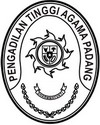 Nomor		:         /SEK.02/RA1.8/XI/2023                                          27 November 2023Sifat		: SegeraLampiran	: Satu BerkasHal			: Usulan Revisi Anggaran POK ke-3 DIPA 005.01.401900Yth.	Kuasa Pengguna AnggaranPengadilan Tinggi Agama Padang     Dasar HukumPeraturan Menteri Keuangan Nomor 62 Tahun 2023 tentang Perencanaan Anggaran, Pelaksanaan Anggaran, serta Akuntansi dan Pelaporan Keuangan;DIPA Petikan Satuan Kerja Pengadilan Tinggi Agama Padang Nomor SP DIPA-005.01.2.401900/2023 tanggal 30 November 2022 kode digital stamp DS:4496-3470-4534-0349;Bersama ini diusulkan Revisi Anggaran dengan rincian sebagai berikut:Tema revisi adalah pergeseran rincian anggaran dalam hal pagu anggaran tetap.Tata cara revisi yaitu pergeseran dalam 1 (satu) keluaran, 1 (satu) Kegiatan dan 1 (satu) satker dalam rangka memenuhi Dukungan Manajemen.Alasan/pertimbangan perlunya revisi POK:Alasan/pertimbangan yang menyebabkan dilakukan Revisi Anggaran adalah dari sisi perubahan kebijakan;Alasan/pertimbangan dari sisi tujuan Revisi Anggaran adalah untuk meningkatkan efektifitas, kualitas belanja dan optimalisasi penggunaan anggaran yang terbatas;Sebagai bahan pertimbangan berupa :Hardcopy RKA-K/L Awal Pengadilan Tinggi Agama PadangHardcopy RKA-K/L Revisi Pengadilan Tinggi Agama PadangMatrik Perubahan (Semula-Menjadi)Demikian kami sampaikan, atas pengesahannya diucapkan terima kasih.Pejabat Pembuat KomitmenISMAIL                                                                                        197908202003121004